Департамент образования и науки Кемеровской областиГосударственное автономное профессиональное образовательное учреждение «Юргинский техникум агротехнологий и сервиса»Областной конкурс«ПРОФориентир - 19»Номинация«Великой Победе посвящается»Дорогами истории…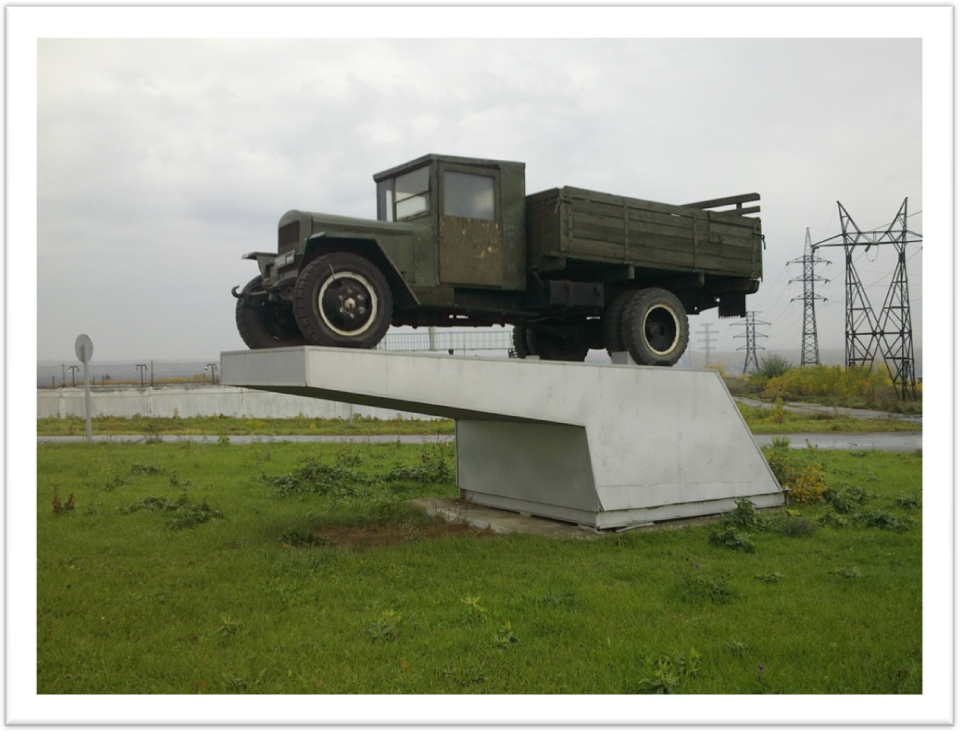 Руководители: Ирина Николаевна Рубакова, зам. директора по УМРАнастасия  Викторовна Тимофеева, преподавательГ. Юрга.Паспорт проектаГрафик реализации проектаСроки реализации проекта: сентябрь 2019 года – июнь 2020 годаПРИЛОЖЕНИЕ 1.АНКЕТАЯ в Автомеханики пошел, пусть меня научат…))					Дорогой Друг! 	Ты пришел учиться на удивительную, с точки зрения техники, профессию – автомеханик. Что знаешь ты о профессии, ее возможностях, расскажет нам эта анкета.Кто такой автомеханик? ____________________________________2. По какой причине ты выбрал наше образовательное учреждение и эту профессию? (можно выбрать несколько ответов)Нравится техника, хочу работать автомеханикомПришёл вместе с другомПосоветовали родителиБыли бюджетные местаДругое Как ты думаешь, нужен ли диплом, чтобы стать автомехаником?________________________________________________________________4. Где можно трудиться по профессии автомеханик?______________________________________________________________________________Знаешь ли ты, сколько зарабатывает автомеханик?___________________________________________________________________________6. Поможет ли тебе данная профессия во время службы в армии?___________________________________________________________________7. Какие качества необходимы для работы по профессии автомеханик?_______________________________________________________________8. Рекомендовал бы ты своим друзьям поступать на обучение по профессии автомеханик? Почему?_________________________________Спасибо за участие!ПРИЛОЖЕНИЕ 2Сценарий часа общения «Моё профессиональное будущее»Цель мероприятия: знакомство обучающихся со спецификой и достоинствами выбранной ими профессииЗадачи:Стимулировать интерес к профессии «Мастер по ремонту автомобилей»Содействовать появлению (или развитию) мотивации к получению профессии «Мастер по ремонту автомобилей»Формировать профессиональный интерес будущих рабочихСодействовать адаптации обучающихся в коллективе группыРазвивать умение работать в командеУчастники: обучающиеся 1 ого курса по профессии «Мастер по ремонту автомобилей», группа МА-19, 25 человекработники ГАПОУ ЮТАиС (преподаватели профцикла, математики, истории,  мастер п/о, фельдшер)Сроки проведения: октябрь 2019г.Длительность: 40 минутФорма проведения: игра-квестОборудование: учебная мебель, компьютер, CD Автошкола МААШ, экзаменационные билеты и тематические задачи, раздаточный материал, наглядность.Ход часа общенияПосле приветствия и небольшого организационного выступления ведущего обучающиеся делятся на 4 группы по 5 человек. Для этого каждому обучающемуся выдаётся карточка с названием марки автомобиля и предлагается объединиться в группы в соответствии со страной-производителем (Россия, Япония, Германия, США).После этого каждая группа получает маршрутный лист и начинает прохождение квеста по 4-м точкам.1-ая точка «Дорожная». Ведущий – преподаватель УД «Правила дорожного движения»Обучающимся предлагается решить несколько экзаменационных билетов по ПДД. 2-ая точка «Мастер – ОК». Ведущий – преподаватель МДК «Устройство автомобиля». Обучающимся по предложенным деталям автомобиля, приборам, фрагментам оборудования  необходимо определить и назвать имеющиеся специализации (направления автосервиса): диагност, механик, моторист, автоэлектрик, автомаляр, специалист по кузовному ремонту, вулканизаторщик и т.д.)3-я точка «Медосмотр». Ведущий – фельдшер техникума. Будущему автомеханику необходимо острое зрение и хороший глазомер. Фельдшер предлагает выполнить задания на проверку  глазомера: без измерительных приборов определить длину линии, объём жидкости в ёмкости, площадь поверхности.4-ая точка «Лучше один раз услышать». Ведущий – мастер п/о. Обучающиеся прослушивают записанные на компьютере звуки мотора, которые могут издавать при движении мотоцикл, болид «Формулы-1», танк, трактор и др. и определяют вид транспортного средства.После прохождения всех точек обучающиеся собираются и вместе с педагогами подводят итог: называют достоинства профессии «Мастер по ремонту автомобиля» Группы обучающихся получают задание Результат мероприятия: Обучающиеся получат информацию о профессии, о её возможностях, о тех качествах и свойствах личности, которые необходимы для овладения этой профессииПоявится осознанный интерес к получению профессииОбучающиеся будут вовлечены в процесс реализации проекта «Дорогами истории»ПРИЛОЖЕНИЕ 3Сценарий часа общения  «Машина – легенда»Цель мероприятия:Знакомство обучающихся со спецификой и достоинствами выбранной ими профессии, формирование интереса и склонности обучающихся к профессии «Мастер по ремонту и обслуживанию автомобилей» через изучение истории и устройства военной машины ЗИС-5 и знакомство с современной техникой.Задачи:организовать изучение роли в Великой Отечественной войне и истории машины ЗИС-5;стимулировать и повысить интерес к профессии «Мастер по ремонту и обслуживанию автомобилей», приобщить обучающихся к проектно-исследовательской работе;формировать чувство патриотизма, гордости за героические страницы истории страны, гордости за военных водителей, во все времена выполняющих свой профессиональный и гражданский долг;содействовать адаптации в коллективе группы;развивать умение работать в команде.Участники: студенты 1-го курса, обучающиеся по профессии «Мастер по ремонту и обслуживанию автомобилей», группа МА-19, 25 человек – делятся на 3 команды по 8 – 9 человекСроки проведения: декабрьДлительность: 1ч. 20 минутВид занятия: профориентационный урок Материально-техническое обеспечение:компьютер, проектор, раздаточный материал, звуковое оборудование, ноутбукХод часа общенияПрофессиональная разминкаПреподаватель предлагает всем обратить внимание на экран, (идет демонстрация отрывка из кинофильма «Берегись автомобиля», где автомеханик и автолюбитель ведут диалог:Вы знаете, у нас заедает правый поворот.— Поглядим.— Да, а при переключении скорости такой звук: тук-тук-тук…— Послушаем.— А ещё, знаете, у нас перегревается правое переднее колесо.— Пощупаем.— Да, а позавчера весь день в машине пахло бензином.— Понюхаем.Преподаватель задает вопрос студентам, о чем мы сегодня будем говорить? (об  автомобилях). А кто-нибудь из вас догадался, какова профессия того человека, который говорит: поглядим, послушаем, пощупаем, понюхаем?  (Автомеханик)Правильно, разговор наш пойдет о профессии автомеханик и  автомобилях.Основная часть мероприятия Все студенты группы МА-19 ранее получили задания, которые они выполнили. На часе общения каждая группа представляет результаты своего исследования.Примерное содержание выступлений:Студенты 1 группы получили задание исследовать историю современных машин и машины  ЗИС – 5.Студенты группы рассказывают, что самый первый автомобиль в мире  появился в 19 в., был с паровым двигателем - трехколесник Карла Бенца. С годами техника совершенствовалась. КамаАЗ-5320, Газ-66 грузовик с бортовой платформой. Эта техника   применяется в армии.Грузовой автомобиль ЗИС-5 выпускали с 1933 по 1955 годы на разных заводах: до войны – на заводе имени Сталина в Москве,  а с началом Великой Отечественной завод был эвакуирован в Ульяновск и на Урал, и выпуск автомобилей продолжился там. Известно, что ЗИС-5 поставили на конвейер без предварительной сборки опытного образца.ЗИС-5 оказался для нашей страны выдающейся машиной, грузовик этот переносил тяжелейшие дорожные условия. Студенты 2 группы получили задание рассказать об истории памятника машине ЗИС-5, установленного у Юргинского машзаводаЮргинский машзавод, созданный в годы войны был одним из самых мощных в стране. В его транспортном цехе работало более семисот специалистов. Техника была разная: машины устаревали, появлялись  современные транспортные средства. И всегда появление новой техники, радовало рабоНо был в цехе человек, который, глядя на новую технику, всегда вспоминал об одной старой машине. Это был Федор Тимофеевич Асмондяров, работавший в цехе с 1957 года. А воспоминания его были о машине, которая давно уже не выпускалась, но сыграла огромную роль в истории Великой Отечественной войны и послевоенные годы. Машина эта называлась ЗИС-5, и это была первая машина, на которой Федор Тимофеевич работал водителем.В то время Федор Тимофеевич Асмондяров  мечтал найти именно такую машину. И поисками машины он занимался долгие годы, бывая в командировках и в Кузбассе, и за границей области, искал, спрашивал. А нашел совсем рядом – в селе Александровка Болотнинского района Новосибирской области.Вот как рассказывает Фёдор Тимофеевич о дальнейших событиях:«1 мая 1985 года я в деревне Александровке нашел деда, уговаривал его  продать машину. Но дед – ни в какую, я, говорит, на ней сено вожу. Через 2 дня снова поехали, предложили поменять ЗИС на ЗИЛ, уже списанный, но годный. Разговор с дедом Егором уже пошел лучше: ЗИЛ все- таки поновее был. Согласился он на обмен. Мы достали ЗИС из грязи, залили бензина, воды, завели с буксира, и он сам поехал. Не передать мои чувства! Сбылась наконец моя мечта!А по дороге в Юргу -  еще одно приключение было. Еду потихоньку, обгоняет нас легковушка, останавливается. Выходят молодые деловые мужчины: «Мы киношники, из Новосибирска едем, продайте нам вашу машину, кино снимать про войну». Ну что тут скажешь? Отказались, конечно».Когда Фёдор Тимофеевич с товарищами приехал на найденной машине в цех, их окружили водители, механики – все фотографировались, воспоминания нахлынули, особенно у фронтовиков, они еще тогда в цехе работали. Многим эта машина была дорога. Узнавая все больше и больше о машине-памятнике, мы открыли, что эта машина-памятник является исторической ценностью не только Юрги, но и всего Кузбасса!Студенты 3 группы разбирали устройство автомобиля ЗИС-5Обучающиеся этой исследовательской группы рассказывают с демонстрацией слайдов и хроники,  что автомобиль ЗИС–5 выпускали на разных заводах: в Москве,  в Ульяновске.Конструкция трехтонки была классической: несущая рама, ведущий задний мост, рессорная подвеска без амортизатора. В кузове можно было перевозить груз массой до 3 т. Здесь же, разместить до 25 человек. Кабина сделана из дерева и обшита металлом, в салоне только нужный минимум, педали, КПП и пара приборов. Во время войны спешно была создана упрощенная версия, названная ЗИС-5В, что означало «военный». Для экономии  кабина обшивалась вагонкой вместо стальных листов.  ЗИС -5В не имел  даже тормозов передних колес. Устранили их, в основном, ради экономии, но фактически машина не стала от этого хуже.Студенты 4 группы должны рассказать о роли машины ЗИС-5 в военной и послевоенной истории. ЗИС-5 - уникальная машина, «Захару Иванычу» (так прозвали ЗИС водители) нипочем был мороз и бездорожье, грузовик обходился самым низкосортным бензином. В машине нет вообще никакой гидравлики. По мнению сегодняшних шоферов, просто ездить на таком автомобиле – уже подвиг, а наши деды и прадеды на таких не просто ездили, а под плотными артобстрелами стремительно летели, объезжая воронки, доставляли  фронту боеприпасы… И не считали это подвигом. Просто делали свою работу. В боевых условиях, когда от надежности автомобиля зависела жизнь людей, шоферы относились к своим машинам не как к бездушным механизмам, а как к живым товарищам, боевым друзьям.ЗИС-5 оказался для нашей страны выдающейся машиной, грузовик этот переносил тяжелейшие дорожные условия. Он по праву завоевал репутацию неприхотливой и надежной техники.Завершающая часть мероприятияПреподаватель предлагает просмотреть  отрывки из фильмов с участием боевой техники. Задание  участникам: назвать фильма, указать вид  техники, рассказать о событиях, изображённых в фильме. Заключительное слово ведущегоМы проследили историю создания одного из необычных памятников Великой Отечественной войны. Летят не только годы, но и десятилетия. Все дальше война и Победа, все меньше живых ее участников. Уходит из жизни и поколение «детей войны». Остаются лишь памятники. Каждый из них - это летопись Великой Отечественной войны, это документ ушедшей эпохи. Он напоминает новым поколениям о Хатыни, о блокаде Ленинграда, о битве под Москвой и Сталинградом, о штурме Бреста и Курской дуге.Разве у нас есть право забыть все это? Нет!  Наша машина-памятник является настоящим историческим достоянием Кузбасса. Это машина-трудяга, надёжная и крепкая, как те люди, которые управляли ею. ЗИС-5 -автомобиль армии, которая победила. Добавить больше нечего!Студентам группы предоставляется уникальная возможность – под руководством опытных механиков автомобильного цеха № 70 Юргинского машзавода поучаствовать в восстановлении автомобиля ЗИС-5, его подготовке к Параду Победы, а в день парада пройти рядом с машиной  Студенты принимают участие в анкетировании.Ожидаемый результат: В процессе подготовки профориентационного урока и его проведения  обучающиеся получают возможность самостоятельно выбирать и структурировать материал, анализировать полученную информацию, учиться самостоятельно принимать решение, работать в команде. Получают глубокое представление о профессии, что дает обучающимся возможность осознать свой профессиональный выбор.НаименованиеСодержаниеназвание проектаДорогами Историируководитель проекта:- ФИО- должностьРубакова Ирина Николаевна, зам.директора по УМРТимофеева Анастасия Викторовна,преподавателькоманда проекта:- ФИО- должностьКрючек Александр Васильевич, мастер п/о по профессии «Мастер по ремонту автомобилей»Саванюк Анатолий Фёдорович, преподаватель профциклаТихомиров Олег Викторович, педагог-организатор ОБЖАфанасьева Олеся Сергеевна, социальный педагоганнотация (краткое описание содержания)В ГАПОУ ЮТАиС существуют  многочисленные традиции патриотического воспитания: смотр строя и песни, образовательный проект «Бойцами не рождаются» и др. Все мероприятия проводятся с участием военнослужащих в/ч 21005, среди которых много выпускников ГАПОУ ЮТАиС.Профориентационный проект «Дорогами истории» свяжет систему патриотического воспитания и  систему профессиональной ориентации в техникуме,  соединив сегодняшнюю значимость профессии «Мастер по ремонту  автомобилей» (в том числе при прохождении воинской службы) и  военную историю машины ЗИС-5, памятник которой установлен на въезде в город Юргу, напротив автомобильного цеха Юргинского машиностроительного завода. Машина  ЗИС-5 – легендарный грузовик времён Великой Отечественной войны. Этот памятник был установлен по инициативе водителей – работников цеха № 70, ежегодно накануне Дня Победы машину снимают с пьедестала, восстанавливают,  и она участвует в Параде Победы в г. Юрге. актуальность проекта (описание проблемы)Анкетирование, проведённое среди обучающихся 1 курса по профессии «Мастер по ремонту автомобилей», показало, что большая часть первокурсников в целом правильно представляет себе виды и сферы будущей профессиональной деятельности, но при этом многие (около 50%) выбрали профессию неосознанно, под влиянием родителей и друзей, часто случайно. Больше половины студентов не уверены, что после окончания техникума будут трудиться по поученной профессии. Однако около 80% студентов готовы применить полученные знания при прохождении военной службы в Российской армии. Полученная в анкетировании студентов информация  подсказала идею проекта, которая состоит в формировании устойчивого интереса к получаемой профессии через привлечение обучающихся к изучению прошлого и сегодняшнего состояния военной автотехники.цель Формирование  интереса и склонности обучающихся 1-ого курса к профессии «Мастер по ремонту автомобилей» через изучение  истории и устройства военной машины ЗИС-5 и знакомство  с современными военными машинами. задачи 1. Организовать изучение истории машины ЗИС-5 и её роли в Великой Отечественной войне.2. Раскрыть для обучающихся возможности  реализации своего потенциала и интересов в будущей  профессии.3. Повысить образовательный потенциал обучающихся по профессии «Мастер по ремонту автомобилей», приобщить  их к проектно-исследовательской работе.4. Формировать чувство патриотизма, гордости за героические страницы истории страны, гордости за военных водителей, во все времена выполняющих свой профессиональный и гражданский долг.целевая аудиторияОбучающиеся ГАПОУ ЮТАиС по профессии «Мастер по ремонту автомобилей», 1 курс, 25 человекмеханизм реализации (формы и методы)Часы общения с использованием интерактивных приёмов (конкурс фотографий, выставка моделей машин, викторина, игра-квест) и групповых форм работы.Исследовательская работаЭкскурсия в автомобильный цех № 70 Юргинского машзаводаЭкскурсия в ремонтно-восстановительный батальон войсковой части 21005 Встречи с выпускниками ГАПОУ ЮТАиС – военнослужащими по контракту Практические формы – участие в ремонте машины-памятника ЗИС-5, участие в Параде Победы 9 Мая 2020 года в г. Юрге.ресурсыПедагогические кадры: преподаватели, мастера п/о первой и высшей квалификационной категорииИнформационный ресурс: материалы городского краеведческого музея, музея истории Юргинского машзаводаСетевой ресурс: договоры о сотрудничестве с администрацией машзавода, командованием в/ч 21005ожидаемые результаты:-количественные- качественныеПроект будет считаться успешным, если - будет обеспечена полная сохранность контингента группы- общая успеваемость по учебной практике «Слесарное дело» и по дисциплинам профессионального цикла составит 100%- анализ анкетирования покажет положительную динамику в формировании интереса к получаемой профессиипартнерыООО «Юргинский машзавод», автомобильный цех № 70Войсковая часть 21005, ремонтно-восстановительный батальонЭтапСрокиСодержаниеОтветственныеПланируемый результатМотивационный Сентябрь-октябрьПроведение и анализ анкеты (Приложение 1)Проведение часа общения «Моё профессиональное будущее» в форме квест-игры (Приложение 2)Афанасьева О. С.Тимофеева А. В.Выявление уровня мотивации обучающихся к профессииВовлечение обучающихся в процесс реализации проектаИсследовательскийНоябрь-декабрьОрганизация исследовательской и поисковой работы «Дорогами истории»: Исследование истории памятника машине ЗИС-5, который установлен в г. Юрге.Подведение итогов исследования пройдёт на часе общения «Машина-легенда» (Приложение 3)Тимофеева А. В.Саванюк А. Ф.Знакомство обучающихся с военными машинами времён Великой Отечественной войны, их устройством, особенностями эксплуатации. Приобретение знаний о подвиге военнослужащих-водителей и механиков, их роли в Победе над врагомПрактическийЯнварь - майОрганизация знакомства обучающихся с современной военной автотехникой: экскурсия в ремонтно-восстановительный батальон войсковой части 21005, с демонстрационным показом перевода автомобильной техники на режим летней эксплуатации, ремонта двигателя автомобиля КамАЗ-5320. Данные технические операции будут выполняться военнослужащими – механиками, выпускниками ГАПОУ ЮТАиС.Встречи с выпускниками ГАПОУ ЮТАиС, проходящими военную службу по контракту в 106-ой бригаде тыла войсковой части 21005 – водителями, механиками, которые расскажут об особенностях  своей службы: Хомяков Геннадий, Филатов Максим.Организация экскурсии в цех № 70. Знакомство с условиями работы в цехе. Участие в ремонте машины-памятника (в рамках учебной практики)Участие в Параде Победы Тихомиров О. В. Крючек А. В.Знакомство с реальными условиями работы по  будущей профессииПолучение практических профессиональных навыков Получение опыта работы в коллективе цехаПриобщение к историческим ценностямАналитическийиюньАнкетирование обучающихся, анализ анкетыАнализ сохранности контингентаАнализ успеваемости по учебной практике и дисциплинам профессионального циклаТимофеева А. В.Афанасьева О. С.Подведение итогов проекта, планирование профориентационной работы на следующий учебный год